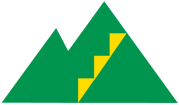 Ø²ØàôÈÆ  Ð²Ôàð¸²¶ðàôÂÚàôÜ                                                                                                                                     16-Á Ù³ÛÇëÇ, 2016  Ãí.
                                                                                                                     Ð³Û³ëï³ÝÇ å³ï³Ý»Ï³Ý Ýí³×áõÙÝ»ñ
                                                                                                                     ¾É. ÷áëïª jaanahit@gmail.com
                                                                                                                     öáëï³ÛÇÝ Ñ³ëó»ª ²é³çÇÝ ºÏÙ³ÉÛ³Ý 6
                                                                                                                     0002 ºñ¨³Ý, Ð³Û³ëï³ÝÇ Ð³Ýñ³å»ïáõÃÛáõÝ
                                                                                                                     Ð»é³Ëáëª + 374 10 53 51 6Երիտասարդները լուծում են համայնքային խնդիրներՍույն թվականի մայիսի 16-17 –ին “Հայաստանի պատանեկան նվաճումներ” կազմակերպության տնօրեն Արմինե Հովհաննիսյանը այցելեց  Սյունիքի և Վայոց Ձորի  մարզեր` կազմակերպության կողմից իրականացվող “Ձեռնարկատիրական և քաղաքացիական կրթություն” ծրագրի աշակերտներին  հանդիպելու և նրանց  հաջողության պատմություններին ականատես լինելու նպատակով: Առաջին կանգառը Սյունիք գյուղն էր, որտեղ դպրոցի աշակերտները տեղի համայնքի բնակիչների և բազմաթիվ հյուրերի մասնակցությամբ նշեցին իրենց դպրոցի միջոցառումների  դահլիճի  բացման արարողությունը: Դպրոցի աշակերտները որպես համայքային և դպրոցական առաջնահերթ հիմնախնդիր ընտրել էին դպրոցի դահլիճի կահավորումը, չնայած  որ դահլիճն   ունի  ընդհանուր հիմնանորոգման կարիք:  Դպրոցի միջոցառումների դահլիճն ամբողջությամբ կահավորվել էր այն աշակերտների ջանքներով, որոնք ընթացիկ ուստարում ընդգրկվել են JHM  բարեգործական հիմնադրամի կողմից հովանավորվող “Ձեռնարկատիրական և քաղաքացիական կրթություն” ծրագրում: Այդ կրթական ծրագիրը ներկայումս “Հայաստանի պատանեկան նվաճումներ” կազմակերպության կողմից իրականացվում է հանրապետության ավելի քան 100 սահմանամերձ և խոցելի համայնքներում: Ծրագրի շնորհիվ աշակերտներն ուսումնասիրել են ազատ շուկայական համակարգի սկզբունքները և գործարար ընկերություններ հիմնելու միջոցով հնարավորություն են ունեցել ձեռք բերած գիտելիքները կիրառել իրական կյանքում ` կատարելով շուկայական հետազոտություն, թողարկելով արտադրանք: Սյունիքի դպրոցի աշակերտներն իրենց  գործարար ընկերության կողմից իրականացված շուկայական հետազոտության արդյունքում որոշեցին արտադրել  “Գրենական գորգ” անվամբ գրենական պիտույքների հավաքածուն:  Այդ արտադրանքն իրենից ներկայացնում էր մի փաթեթ, որն իր մեջ պարունակում էր տարբեր տարիքային խմբերի, ինչպես նաև տարբեր նախասիրություններ ունեցող մարդկանց  համար նախատեսված գրենական պիտույքներ` նկարչական և դիմահարդարման վրձիններ, գունավոր մատիտներ, քանոն և այլն:  Արտադրանքը միանգամից գրավեց ապառողի ուշադրությունը և մեծ հաջողություն ունեցավ շուկայում: Աշակերտներին հաջողվել էր  շուկային առաջարկել  մի ապրանք, որը ոչ միայն նորարարական էր, այլ նաև պահանջված:  “Գրենական գորգը”  սպառողների համար լուծում էր այնպիսի  խնդիրներ, ինչպիսիք են  գրենական պիտույքների հաճախակի կորուստը, դրանց պահպանումը և ամբողջական լինելը:  Այսպիսով` գրենական պիտույքները միշտ կլինեն ամբողջական և հավաքված՝ իրենց տեղում:  Որոշվեց  ի պատիվ արտադրանքի` ընկերությունը  ևս անվանակոչել “Գրենական գորգ” ԱԳԸ:    Վերոհիշյալ դասընթացի միջոցով ծանոթանալով կորպորատիվ սոցիալական պատասխանատվությանը` աշակերտներն իրենց շահույթից 82 000 ՀՀ դրամի չափով մասհանում կատարեցին համայնքային որևէ ծրագիր իրականացնելու նպատակով: Իսկ երբ աշակերտների կողմից գործարար ընկերությունը վերափոխվեց հասարակական կազմակերպության, հասունացավ պահը այդ համայնքային ծրագիրը իրականացնելու համար: Բազմաթիվ համայնքային խնդիրների շարքում Սյունիքի աշակերտները ընտրեցին հենց այդ հիմնախնդիրը` կահավորել դպրոցի դահլիճը, տեղադրել նստարաններ: Այս ծրագրի ընդհանուր արժեքը կազմում է 672 000 ՀՀ դրամ, որից 150 000 ՀՀ դրամը կազմում է Հայաստանի պատանեկան նվաճումներ կազմակերպության կողմից տրամադրված դրամաշնորհը,  250 000 ՀՀ դրամ` <<ԴԱՆԴԻ ՓՐԻՇՍ ՄԵԹԱԼ ԿԱՊԱՆ>> ՓԲԸ/ - կողմից կատարված նվիրատվությունը և 100 000 ՀՀ դրամ` <<Զանգեզուր>> հիմնադրամի կողմից կատարված ներդրումը:§Մենք անչափ ոգևորված ենք մեր առջև դրված խնդիրը լուծելու կապակցությամբ: Մենք իսկապես ցանկանում էինք նվեր անել մեր դպրոցին: Դպրոցի դահլիճը նստատեղեր չուներ և ամեն անգամ , երբ դպրոցում կազմակերպվում էր որևէ միջոցառում խաթարվում էին դասերը, քանի որ աշակերտները ստիպված աթոռները դասասենյակներից տեղափոխում էին դահլիճ: Այժմ մենք շատ երջանիկ ենք, քանի որ միջոցառումներ կազմակերպելը կդառնա հարմարավետ: Բացի դա դպրոցի դահլիճը նոր և գեղեցիկ տեսք է ստացել: Հուսով ենք, որ մենք կշարունակենք մեր աշխատանքները և կձեռնարկենք այլ ծրագրեր ¦ նշեց դասընթացի մասնակից աշակերտները:Երկրորդ կանգառը Մեղրու թիվ 2 դպրոցն էր: Որպես համայնքային խնդիր` այս հաստատության աշակերտներն ընտրել էին դպրոցական գրադարանի գրականության ձեռքբերումը: Գրադարանը, որը բարենորոգվել և կահավորվել էր Մեղրու քաղաքապետարանի և ԱՄՆ դեսպանատան միջոցներով, գրականության խիստ պակաս ուներ: Հաշվի առնելով այս հանգամանքը , ինչպես նաև կարևորելով գրքի և ընթերցանության դերը երիտասարդ սերնդի արժեհամակարգւ ձևավորման գործում, պատանի մեղրեցիները համախմբվեցին հենց այս հիմնախնդրի լուծման շուրջ:  Այս ծրագրի արժեքը կազմում էր  394 000 ՀՀ դրամ, որից 150 000 Հհ դրամը որպես դրամաշնորհ աշակերտներին տրամադրել էր CARD հիմնադրամը, 120 000 ՀՀ դրամ նվիրաբերել էր Մեղրու քաղաքապետարանը: “Ես անչափ հուզված եմ տեսնելով , թե ինչպես են Մեղրի քաղաքի պատանիները ակտիվորեն մասնակցում համայնքային ծրագրերին: Նրանք անկասկած Հայաստանի ապագա առաջնորդներն են” նշեց Հայաստանի պատանեկան նվաճումներ կազմակերպության գործադիր տնօրեն Արմինե Հովհաննիսյանը: Այցելության վերջին կանգառը Եղեգնաձորի հիմնական դպրոցն էր: Դպրոցի` “Ձեռնարկատիրական և քաղաքացիական կրթություն” ծրագրի աշակերտների ջանքերով նստարաններ էին տեղադրվել Եղեգնաձոր քաղաքի Շահումյան փողոցում, որը քաղաքի ամենաբանուկ և մարդաշատ փողոցն է: Փողոցում չկային տեղադրված նստարաններ, որոնց անհրաժեշտությունը անչափ շատ էր զգացվում: Հենց այս համայնքային խնդրի լուծմանն էլ ձեռնամուխ եղան Հայաստանի պատանեկան նվաճումների սաները: Այժմ նստարանները տեղադրված են, իսկ փողոցը ստացել է գեղեցիկ և հարմարավետ տեսք:  Հայաստանի պատանեկան նվաճումներ կազմակերպության կողմից իրականացվող “Ձեռնարկատիրական և քաղաքացիական կրթություն” ծրագրի նպատակներն են Հայաստանի Հանրապետության խոցելի համայնքների երիտասարդ սերնդին ոչ միայն հաղորդել տնտեսագիտական հիմնարար գիտելիքներ, այլ նաև նրանց ծանոթացնել շուկայական տնտեսության սկզբունքներին, զինել անհրաժեշտ ձեռնարկատիրական և ֆինանսական հմտություններով և կարողություններով: Ծրագիրը հատուկ ուշադրություն է դարձնում նաև մասնակիցների շրջանում նորարարական և ստեղծագործական մտածելակերպի զարգացմանը, ինչպես նաև կորպորատիվ սոցիալական պատասխանատվության հիմունքների դասավանդմանը: Ծրագրի շնորհիվ մասնակիցները հասկանում են,  թե ինչ է նշանակում քաղաքացիական հասարակությունը և ինչպես կարելի է դառնալ այդ հասարակության լիարժեք անդամ: Ծրագրի շրջանակներում ծանոթանալով հասարակական կազմակերպությունների /ՀԿ-ների/ գործունեությանը և դրանց հիմնադրման գործընթացին, մասնակիցները  ընդգրկվում են  դպրոցական և համայնքային խնդիրների լուծման գործընթացում և  նրանց մոտ ձևավորվում է  դրական վերաբերմունք կամավորական աշխատանքների  նկատմամբ:Ծրագրի առաքելությունն է`  Հայաստանի Հանրապետության խոցելի համայնքների երիտասարդների  շրջանում հավատ սերմանել սեփական ուժերի և վաղվա օրվա նկատմամբ:Մանրամասն տեղեկությունների համար այցելեք կազմակերպության վեբ – կայք` www.jaarmenia.org: